СУМСЬКА МІСЬКА РАДАVІІ  СКЛИКАННЯ  ____  СЕСІЯРІШЕННЯвід ______________ року № ____ – МРм. СумиПро Положення про управління інформаційних технологій Сумської міської радиВідповідно до частини четвертої статті 54 та керуючись статтею 25 Закону України «Про місцеве самоврядування в Україні», Сумська міська рада ВИРІШИЛА:1. Затвердити Положення про управління інформаційних технологій Сумської міської ради згідно з додатком.2. Вважати такими, що втратили чинність рішення Сумської міської ради від 04 травня 2016 року № 770-МР «Про Положення про відділ інформаційних технологій та комп'ютерного забезпечення Сумської міської ради» та від 29 грудня 2016 року № 1639-МР «Про внесення змін до Положення про відділ інформаційних технологій та комп'ютерного забезпечення Сумської міської ради»3. Рішення набирає чинності з ___________ 2018 року.4. Організацію виконання рішення покласти на секретаря Сумської міської ради Баранова А.В.Сумський міський голова 						О.М. ЛисенкоВиконавець: Бєломар В.В.___________ Ініціатор розгляду питання – депутат Сумської міської ради Баранов А.В.Проект рішення підготовлено відділом інформаційних технологій та комп’ютерного забезпечення Сумської міської ради.Доповідач проекту рішення на пленарному засіданні Сумської міської ради – начальник відділу інформаційних технологій та комп’ютерного забезпечення Сумської міської ради Бєломар В.В.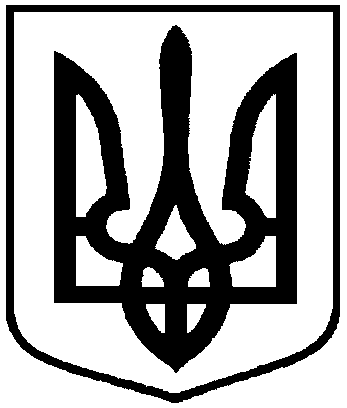 